THE METHODIST CHURCH IN THE CARIBBEAN AND THE AMERICAS- JAMAICA DISTRICT PROVIDENCE CIRCUIT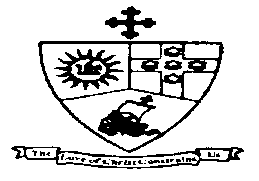 District Theme:“Spreading Scriptural Holiness to Reform the Nation: Beginning with Me”Sub - Theme:“Caring for the Body, Mind, and Soul as we serve the present Age.”DISTRICT PRESIDENTBishop Christine Gooden-BengucheCIRCUIT SUPERINTENDENT MINISTERRev’dDr. George MulrainPROVIDENCE METHODIST CHURCH 132 Old Hope Road, Kingston 6TEL: 876-9775971 / 977-6489Website: www.providencemethodistja.comONLINE WORSHIP SERVICE            2nd lord’s  day after pentecostSunday, June 6, 20218:30 a.m. OFFICIATINGRev’d Charlene BurtonORDER OF WORSHIPCall to WorshipPsalm 138 (Responsive Reading)Leader:	I give you thanks, O Lord, with my whole heart; before the gods I singyour praise; Cong:	 I bow down towards your holy temple and give thanks to your name for your steadfast love and your faithfulness; for you have exalted your name and your word above everything.Leader: 	On the day I called, you answered me, you increased my strength of soul. Cong:	All the kings of the earth shall praise you, O Lord, for they have heard the words of your mouth. Leader:	They shall sing of the ways of the Lord, for great is the glory of the 	Lord. Cong:	For though the Lord is high, he regards the lowly; but the haughty he perceives from far away. Leader:	Though I walk in the midst of trouble, you preserve me against the 	wrath of my enemies; you stretch out your hand, and your right hand delivers me. Cong:	The Lord will fulfil his purpose for me; your steadfast love, O Lord, endures for ever. Do not forsake the work of your hands. Hymn # 143 	“Tell out my soul”1. TELL out, my soul, the greatness of the Lord!   Unnumbered blessings, give my spirit voice;   Tender to me the promise of his word;   In God my Saviour shall my heart rejoice.2. Tell out, my soul, the greatness of his name!   Make known his might, the deeds his arm has done;   His mercy sure, from age to age the same;   His holy name—the Lord, the Mighty One.3. Tell out, my soul, the greatness of his might!   Powers and dominions lay their glory by;   Proud hearts and stubborn wills are put to flight,   The hungry fed, the humble lifted high.4.Tell out, my soul, the glories of his word!   Firm is his promise, and his mercy sure.   Tell out, my soul, the greatness of the Lord   To children's children and for evermore!Prayer of AdorationPrayer of PurityLet us all pray.		Almighty God, to whom all hearts are open. All desires known and from whom no secrets are hid; cleanse the thoughts of our hearts by the inspiration of the Holy Spirit that we may perfectly love You and worthily magnify Your Holy Name; through Jesus Christ Our Lord. AmenPrayer of ThanksgivingWelcome Greetings Mrs. Dianne Parram, ( President of the Jamaica Gasolene Retailers Association (JGRA))Mrs. Sophia Lowe Pinnock, (President and the Chair of the Road Safety Committee)Children’s  FocusTime of Praise Ministry of the WordCollectO God, the strength of all those who put their trust in you, mercifully accept our prayers and, because through the weakness of our mortal nature we can do no good thing without you, grant us the help of your grace, that in the keeping of your commandments we may please you both in will and deed; through Jesus Christ your Son our Lord.  Amen.Old Testament:	 1 Samuel 8: 4-114 Then all the elders of Israel gathered together and came to Samuel at Ramah, 5and said to him, ‘You are old and your sons do not follow in your ways; appoint for us, then, a king to govern us, like other nations.’ 6But the thing displeased Samuel when they said, ‘Give us a king to govern us.’ Samuel prayed to the Lord, 7and the Lord said to Samuel, ‘Listen to the voice of the people in all that they say to you; for they have not rejected you, but they have rejected me from being king over them. 8Just as they have done to me, from the day I brought them up out of Egypt to this day, forsaking me and serving other gods, so also they are doing to you. 9Now then, listen to their voice; only—you shall solemnly warn them, and show them the ways of the king who shall reign over them.’ 10 So Samuel reported all the words of the Lord to the people who were asking him for a king. 11He said, ‘These will be the ways of the king who will reign over you: he will take your sons and appoint them to his chariots and to be his horsemen, and to run before his chariots; Reader:                	 This is the Word of the LordResponse:            	 Thanks be to GodEpistle:		 2 Corinthians 4: 13- 5:113 But just as we have the same spirit of faith that is in accordance with scripture—‘I believed, and so I spoke’—we also believe, and so we speak, 14because we know that the one who raised the Lord Jesus will raise us also with Jesus, and will bring us with you into his presence. 15Yes, everything is for your sake, so that grace, as it extends to more and more people, may increase thanksgiving, to the glory of God. 16 So we do not lose heart. Even though our outer nature is wasting away, our inner nature is being renewed day by day. 17For this slight momentary affliction is preparing us for an eternal weight of glory beyond all measure, 18because we look not at what can be seen but at what cannot be seen; for what can be seen is temporary, but what cannot be seen is eternal. 5 For we know that if the earthly tent we live in is destroyed, we have a building from God, a house not made with hands, eternal in the heavens. Reader:                	 This is the Word of the LordResponse:            	 Thanks be to GodGospel:		 Mark 3: 21 – 35            Glory to You, O God21When his family heard it, they went out to restrain him, for people were saying, ‘He has gone out of his mind.’ 22And the scribes who came down from Jerusalem said, ‘He has Beelzebul, and by the ruler of the demons he casts out demons.’ 23And he called them to him, and spoke to them in parables, ‘How can Satan cast out Satan? 24If a kingdom is divided against itself, that kingdom cannot stand. 25And if a house is divided against itself, that house will not be able to stand. 26And if Satan has risen up against himself and is divided, he cannot stand, but his end has come. 27But no one can enter a strong man’s house and plunder his property without first tying up the strong man; then indeed the house can be plundered. 28 ‘Truly I tell you, people will be forgiven for their sins and whatever blasphemies they utter; 29but whoever blasphemes against the Holy Spirit can never have forgiveness, but is guilty of an eternal sin’— 30for they had said, ‘He has an unclean spirit.’ 31 Then his mother and his brothers came; and standing outside, they sent to him and called him. 32A crowd was sitting around him; and they said to him, ‘Your mother and your brothers and sisters are outside, asking for you.’ 33And he replied, ‘Who are my mother and my brothers?’ 34And looking at those who sat around him, he said, ‘Here are my mother and my brothers! 35Whoever does the will of God is my brother and sister and mother.’ Reader:                  This is the Gospel of ChristResponse:              Praise be to Christ Our LordMessageHymn of Response #185	“ Whosoever, Heareth”Notices and OfferingSACRAMENT OF THE LORD’S SUPPER Hymn # 253	“ It Passeth Knowledge”			(Offering for the Care Fund)It passeth knowledge, that dear love of thine,My Saviour, Jesus! Yet this soul of mine Would of thy love, in all its breadth and length,Its height and depth, and everlasting strength,Know more and more.It passeth telling, that dear love of thine,My Saviour, Jesus! Yet these lips of mine Would fain proclaim to sinners far and nearA love which can remove all guilty fear,And love beget.It passeth praises, that dear love of thine,My Saviour, Jesus! Yet this heart of mineWould sing that love, so full, so rich, so free,Which brings a rebel sinner such as me,Nigh unto God.O fill me, Saviour, Jesus with thy love! Lead, lead me to the living fount above;Thither may I, in simple faith, draw nigh,And never to another fountain fly,But unto thee.And then, when Jesus face to face I see, When at his lofty throne I bow the knee,Then of his love, in all its breadth and length,Its height and depth, its everlasting strength,My soul shall sing.The Thanksgiving   MPB pages 95-97Lift up your heartsWe lift them to the Lord.Let us give thanks to the Lord Our God.It is right to give Him thanks and praise.Father, all powerful and ever living God, It is indeed right, it is our joy and our salvation, always and everywhere, to give You thanks and praise. Therefore, with angels and archangels, and all the company of heaven, we join in the everlasting hymn of praise,HOLY, HOLY, HOLY, LORD God of Hosts. Heaven and earth are full of Your Glory, Hosanna in the highest. Blessed is He who comes in the Name of the Lord.  Hosanna in the highest..The InstitutionThe Lord Jesus, on the night in which He was betrayed, took bread, and when He had given thanks, broke it and gave it to His disciples saying, “Take this and eat it. This is My Body given for you. Do this in remembrance of me.” In the same way, after the supper, he took the cup, gave thanks and gave it to them saying, “Drink from it, all of you. This is My Blood of the new covenant, poured out for you and for many for the forgiveness of sins. Do this whenever you drink it, in remembrance of me.Christ has died! Christ is risen! Christ will come again!Lamb of God, you take away the sins of the world,Have mercy upon us.Lamb of God, you take away the sins of the world,Have mercy upon us.Lamb of God, you take away the sins of the world,Grant us Your peaceBehold I stand at the door and knock, if anyone hears my voice and opens the door I will come in and sup with them, and they with me.PRAYER OF HUMBLE ACCESS Lord, we come to Your table, trusting in Your mercy not in any goodness of our own. We are not worthy to gather up the crumbs under Your table, but it is your nature always to have mercy, and on that we depend. So feed us with the Body and Blood of Jesus Christ, your Son, that we may forever live in Him and He in us.   Amen.THE DISTRIBUTION OF THE BREAD & THE CUPITEM by Choir  –  A Sign of LovePOST COMMUNION PRAYER    We thank You, Lord, that You have fed us in this Sacrament, united us with Christ, and given us a foretaste of the heavenly banquet prepared for all mankind. Amen.Closing Hymn # 330    “Guide Me O Thou Great Jehovah”3. When I tread the verge of Jordan,   Bid my anxious fears subside;   Death of death, and hell's destruction,   Land me safe on Canaan's side:   Songs of praises   I will ever give to thee.Benediction1. WHOSOEVER heareth! Shout, shout the sound;Send the blessèd tidings all the world around;  Spread the joyful news wherever man is found: Whosoever will may come. Chorus:Whosoever will! Whosoever will!Send the proclamation over vale and hill;‘Tis the loving Father calls the wanderer home;Whosoever will may come.2. Whosoever cometh need not delay; Now the door is open, enter while you may;Jesus is the true and only living Way: Whosoever will may come.3. Whosoever will, the promise is secure;Whosoever will, for ever shall endure;Whosoever will, 'tis life for evermore;Whosoever will may come.1. GUIDE me, O thou great Jehovah,   Pilgrim through this barren land; I am weak, but thou art mighty;Hold me with thy powerful hand:Bread of heaven,Feed me now and evermore.2. Open thou the crystal fountain,Whence the healing stream shall flow;Let the fiery, cloudy pillarLead me all my journey through:Strong Deliverer,Be thou still my strength and shield.